https://physics.nist.gov/PhysRefData/XrayMassCoef/tab3.html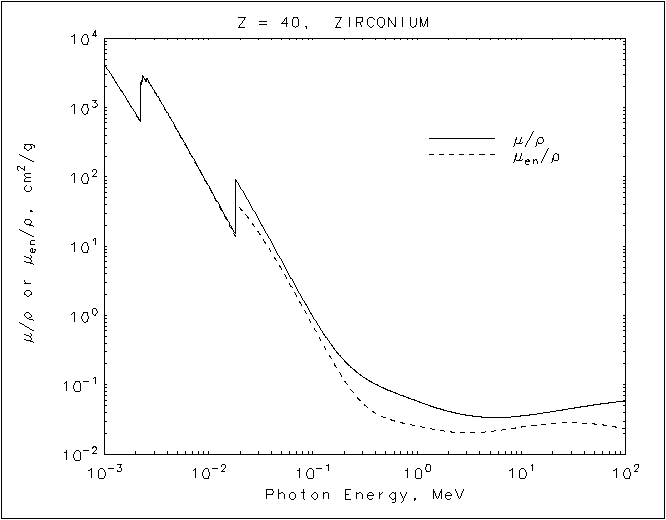 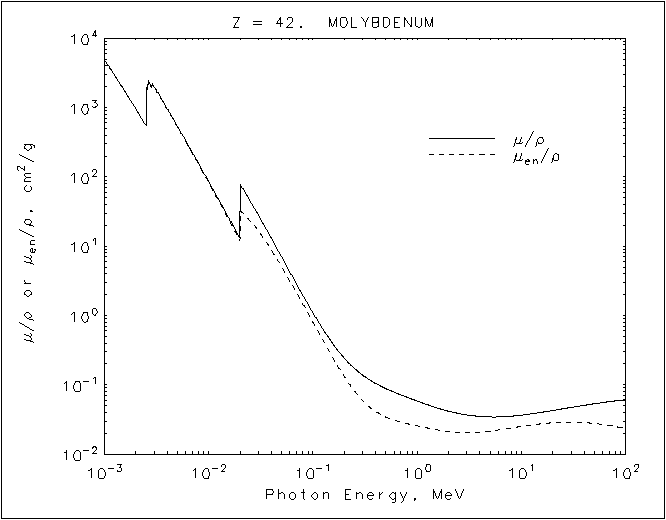 